ОСТАНОВИМ  ТУБЕРКУЛЕЗ  ВМЕСТЕ!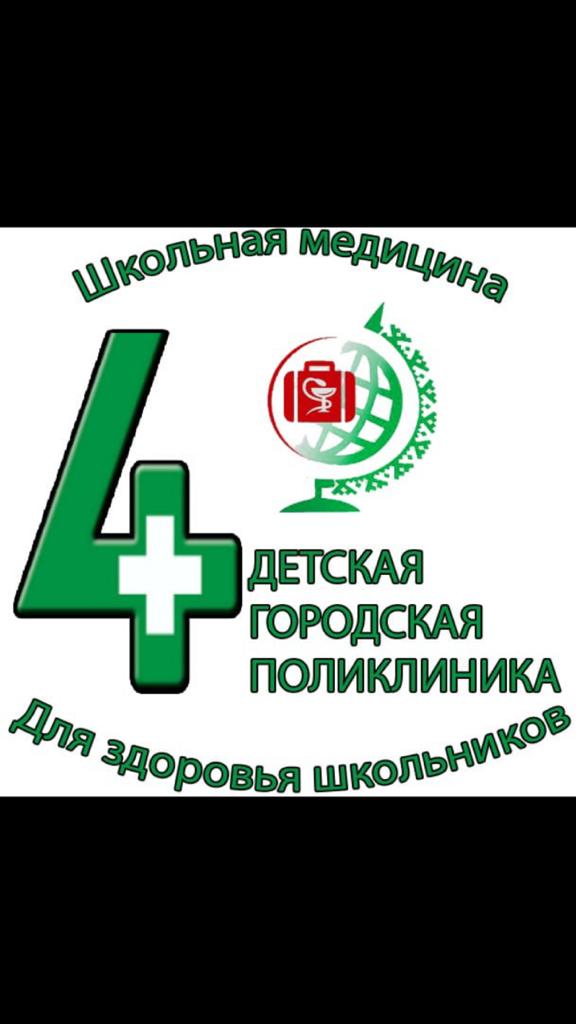           Туберкулез  – заразное инфекционное заболевание, известное еще со времен Гиппократа. Источником инфекции являются больные активной формой туберкулеза люди и животные, выделяющие микобактерии туберкулеза  (палочки Коха по имени немецкого врача Роберта Коха, открывшего возбудителя туберкулеза в конце 18 века) и инфицирующие здоровый организм. Инфекция передается чаще всего воздушно – капельным и воздушно-пылевым путем – через кашель, чиханье, разговор на близком расстоянии. Туберкулез у детей протекает намного тяжелее, чем у взрослых. 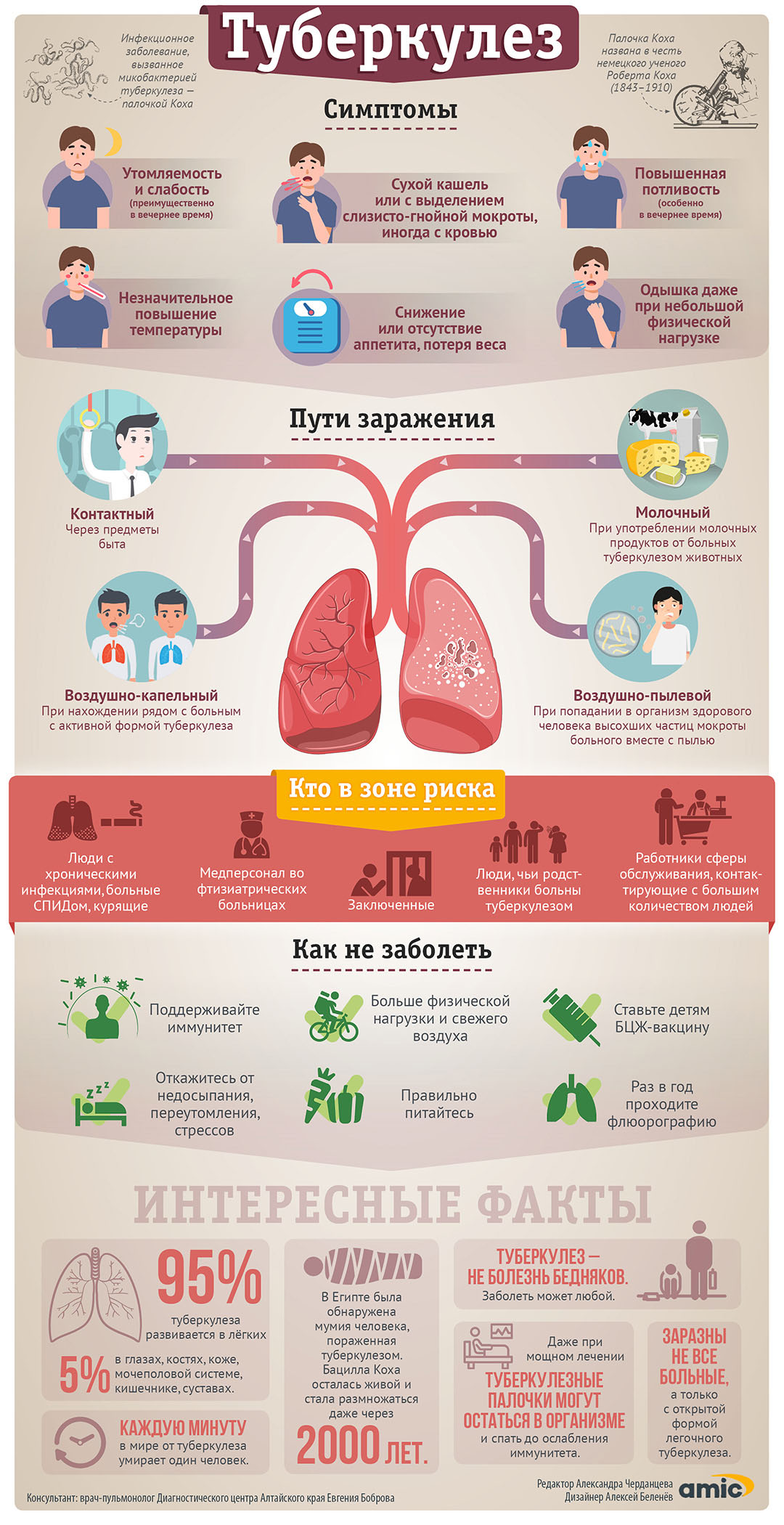  Возбудитель заболевания - микобактерия туберкулеза - сохраняет жизнеспособность в течение нескольких месяцев на земле, в пыли и воде. Бактерии способны делиться на мелкие части под воздействием факторов внешней среды и склеиваться. Микобактерия туберкулёза может длительное время (годы, десятилетия) находиться в организме, не причиняя ему вреда, т.е. до тех пор, пока иммунная система человека не ослабеет, и у бактерии не появятся необходимые условия для размножения (температура 30 - 40 градусов, темное,  сырое, непроветриваемое помещение). В оптимальных условиях микобактерии приобретают первоначальную форму и вновь становятся патогенными для людей. При туберкулёзе поражается весь организм: лёгкие, почки, лимфатические узлы, кости, глаза, кожа, головной мозг.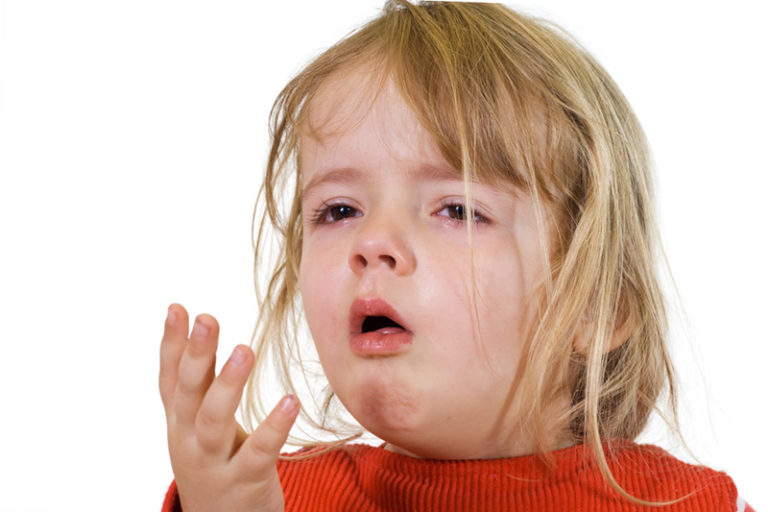 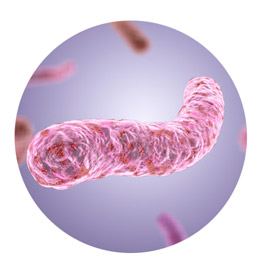 Девиз Всемирного дня борьбы с туберкулезом 2021 года:«Время идет!»,  напоминает о необходимости как можно быстрее выполнить обязательств мировых лидеров по расширению доступа к профилактике и лечению туберкулеза.По данным ВОЗ около трети жителей нашей планеты инфицированы микобактериями туберкулёза. Ежегодно около 10 миллионов человек заболевают туберкулёзом, около 2 миллионов человек умирают. ПРОФИЛАКТИКА ТУБЕРКУЛЕЗАСпецифическая профилактика направлена на снижение смертности, заболеваемости, предупреждение развития  тяжелых    форм:Вакцинация       проводится    новорожденным на 3-7 день жизни:  БЦЖ и БЦЖ-М. Прививка БЦЖ входит в число обязательных в нашей стране и включена в Национальный календарь профилактических прививок, она создает противотуберкулёзный иммунитет (невосприимчивость к туберкулёзу) и предупреждает развитие наиболее опасных клинических форм. Ревакцинация   проводится   здоровым детям в возрасте 6 - 7 лет, имеющим отрицательную реакцию Манту. Иммунодиагностика с применением внутрикожных проб Манту и Диаскинтеста для раннего выявления туберкулезной инфекции в организме детей: - Проба Манту – диагностический тест, свидетельствующий о напряженности иммунитета к туберкулезной инфекции, позволяет установить, насколько иммунная защита эффективна. После получения результатов пробы отбираются дети для проведения ревакцинации.- Проба Диаскинтест дает возможность определить заражен человек туберкулезом или нет в то время, когда заболевание находится в латентной форме.Ежегодное прохождение взрослыми флюорографического обследования.                                        Меры, направленные на повышение устойчивости организма детей и подростков к инфекции: - ведение здорового образа жизни в семье: отказ от наркотиков, алкоголя и табакокурения; пассивное курение создает угрозу возникновения и обострения у детей астмы, бронхита и пневмоний; - полноценное питание не менее 4-5 раз в день, богатое белком, микроэлементами и витаминами;- достаточное пребывание на свежем воздухе: прогулки  в любую погоду не менее 3-х часов в день;-  регулярная влажная уборка и проветривание помещений;-  проведение закаливания посредством воздуха, солнца и воды;-  исключение стрессовых ситуаций;- соблюдение гигиены сна (обеспечение достаточной   продолжительности в зависимости от возраста детей). 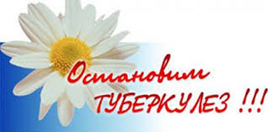 